Question 1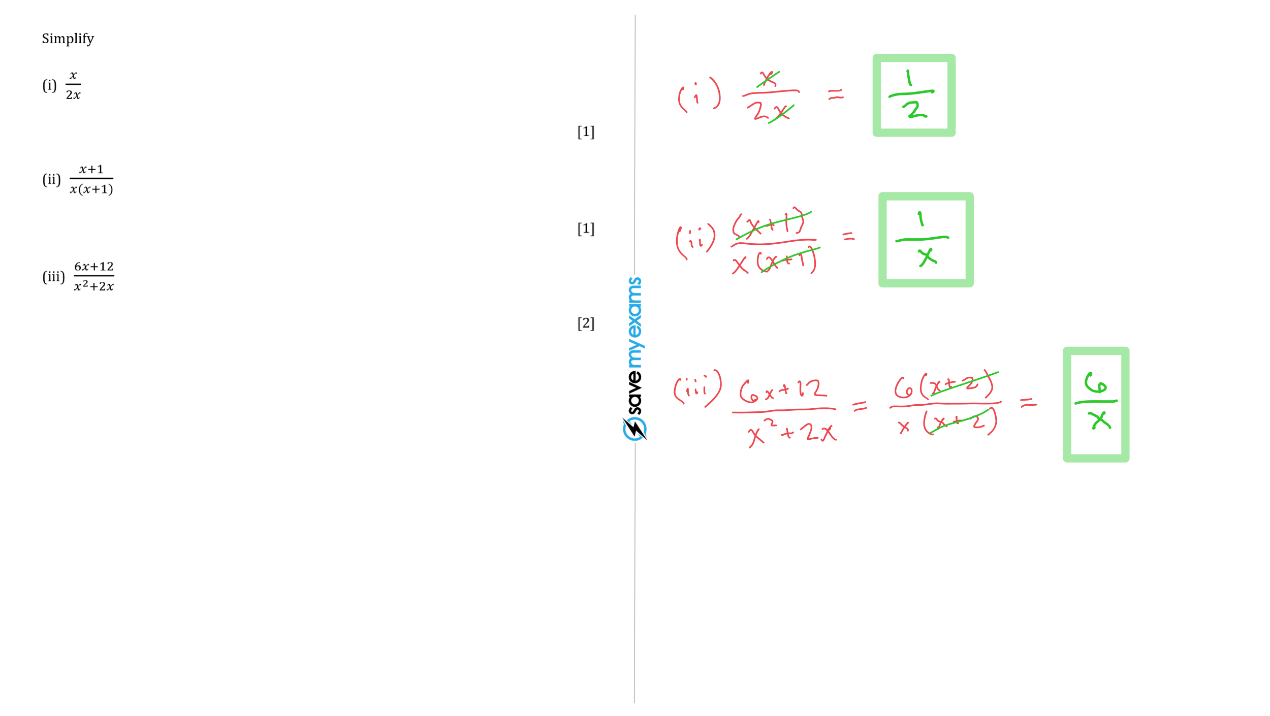 Question 2a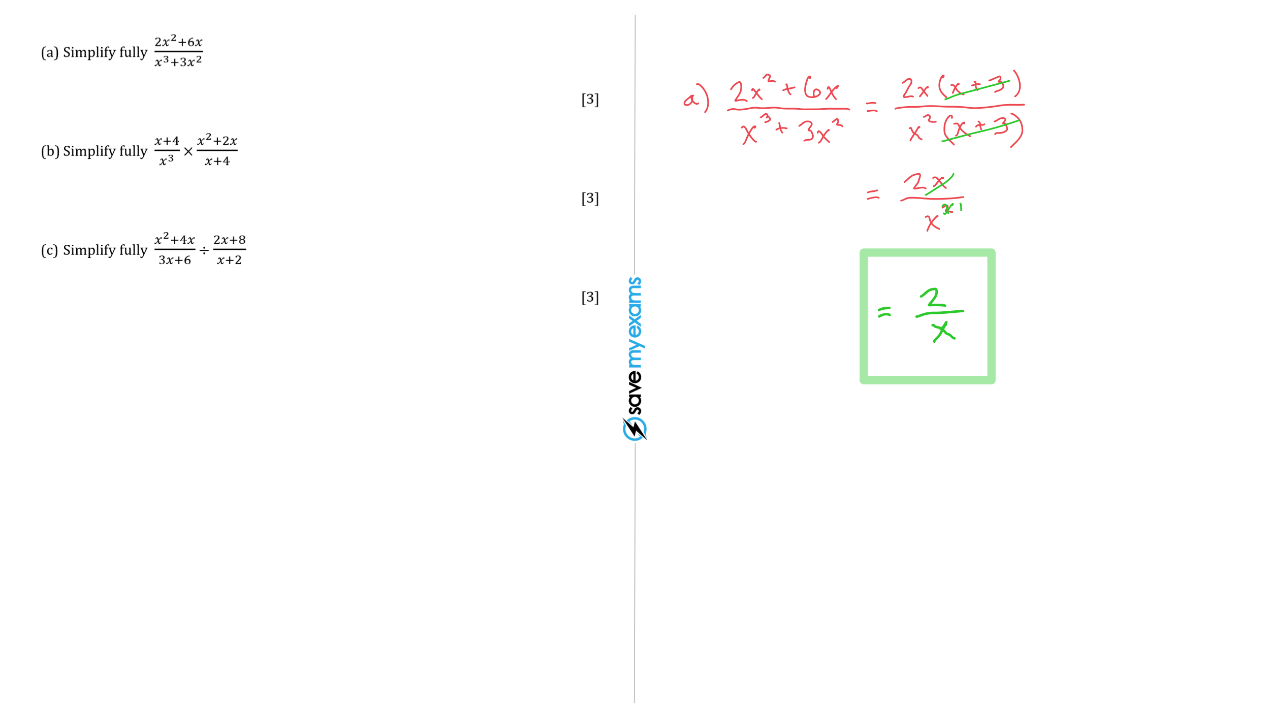 Question 2b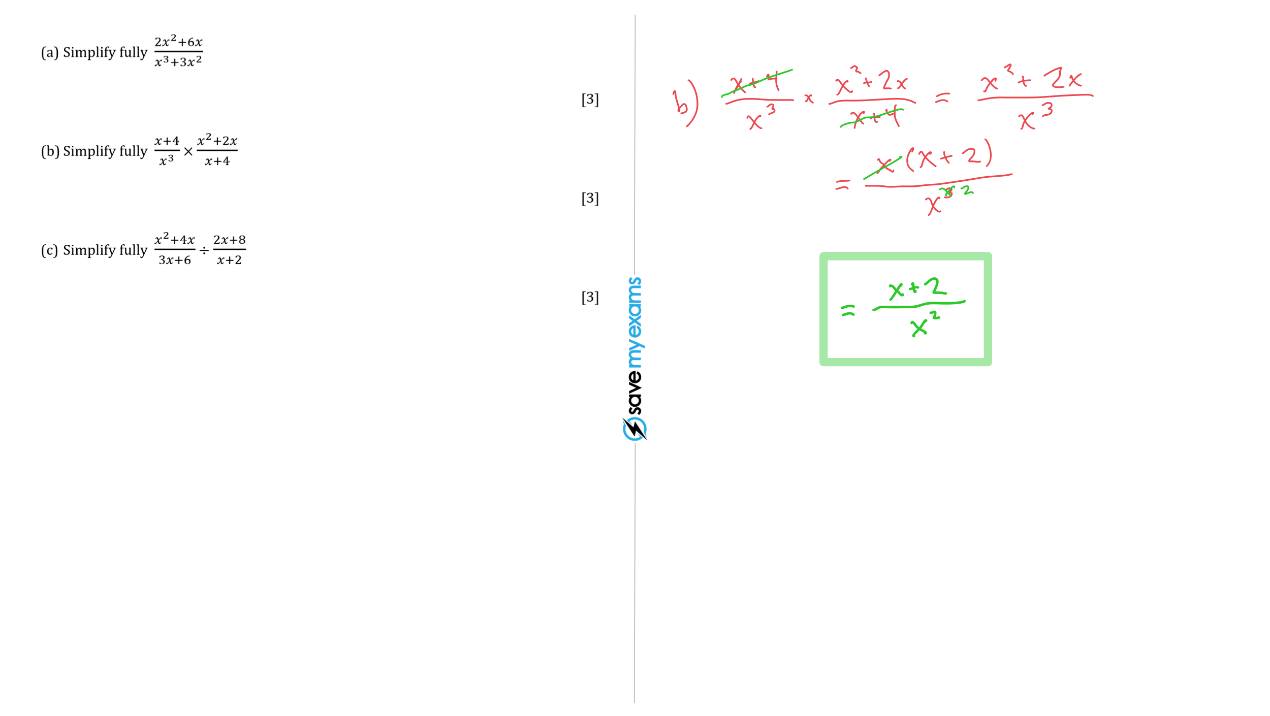 Question 2c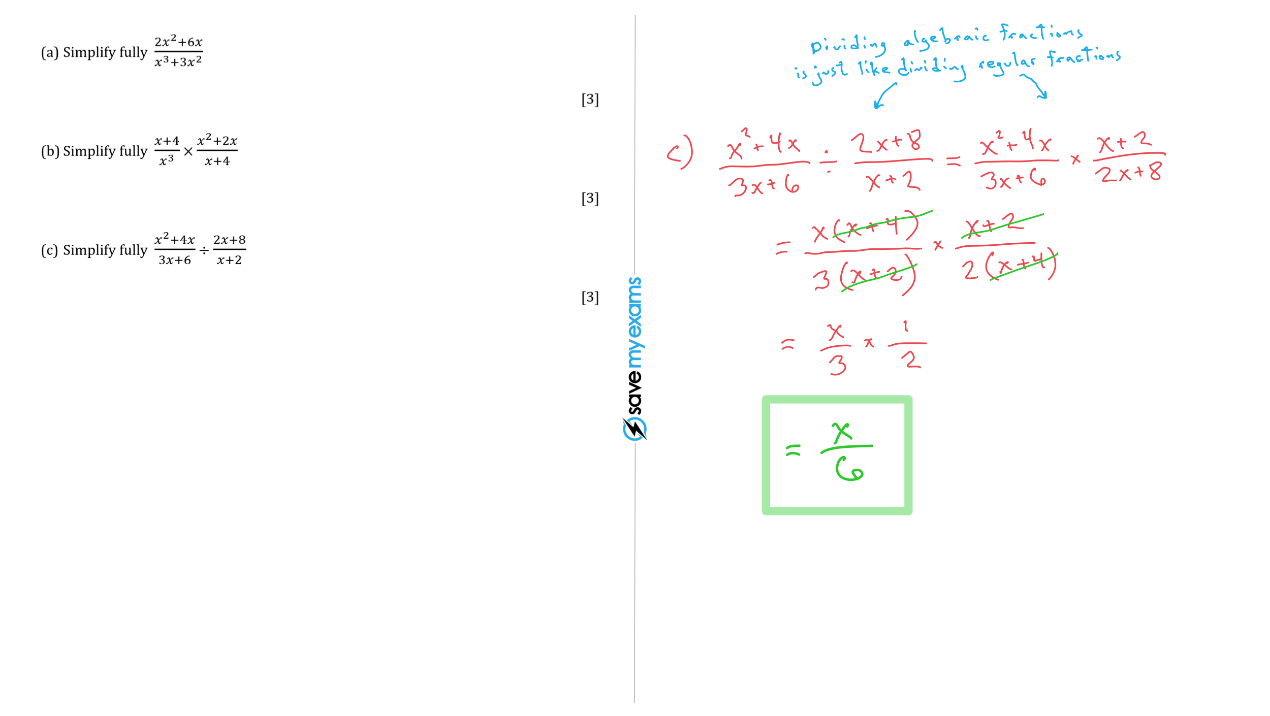 Question 3a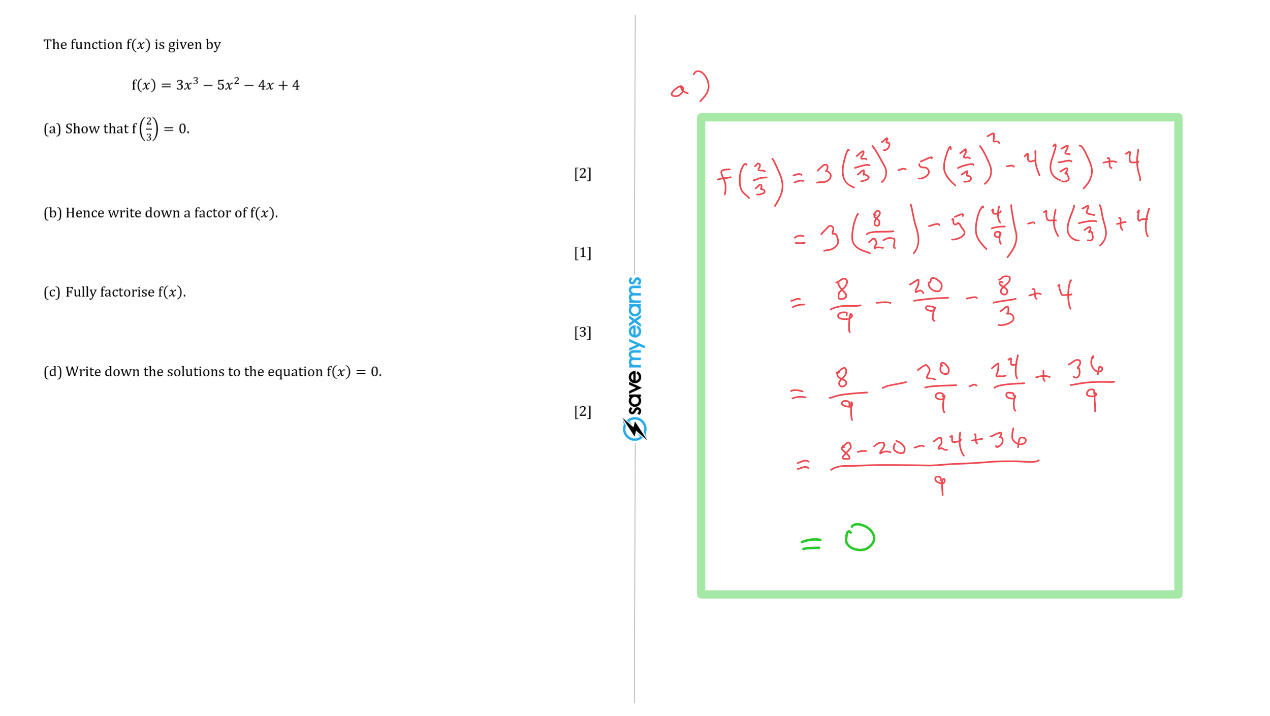 Question 3b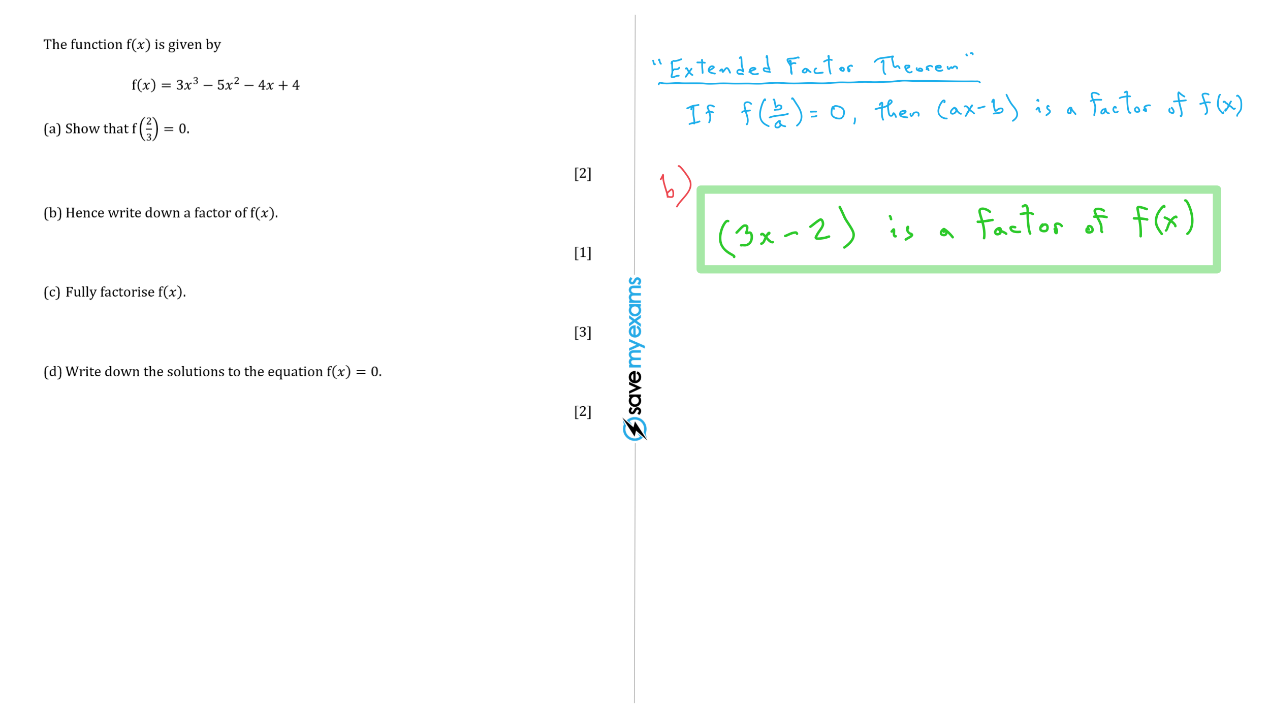 Question 3c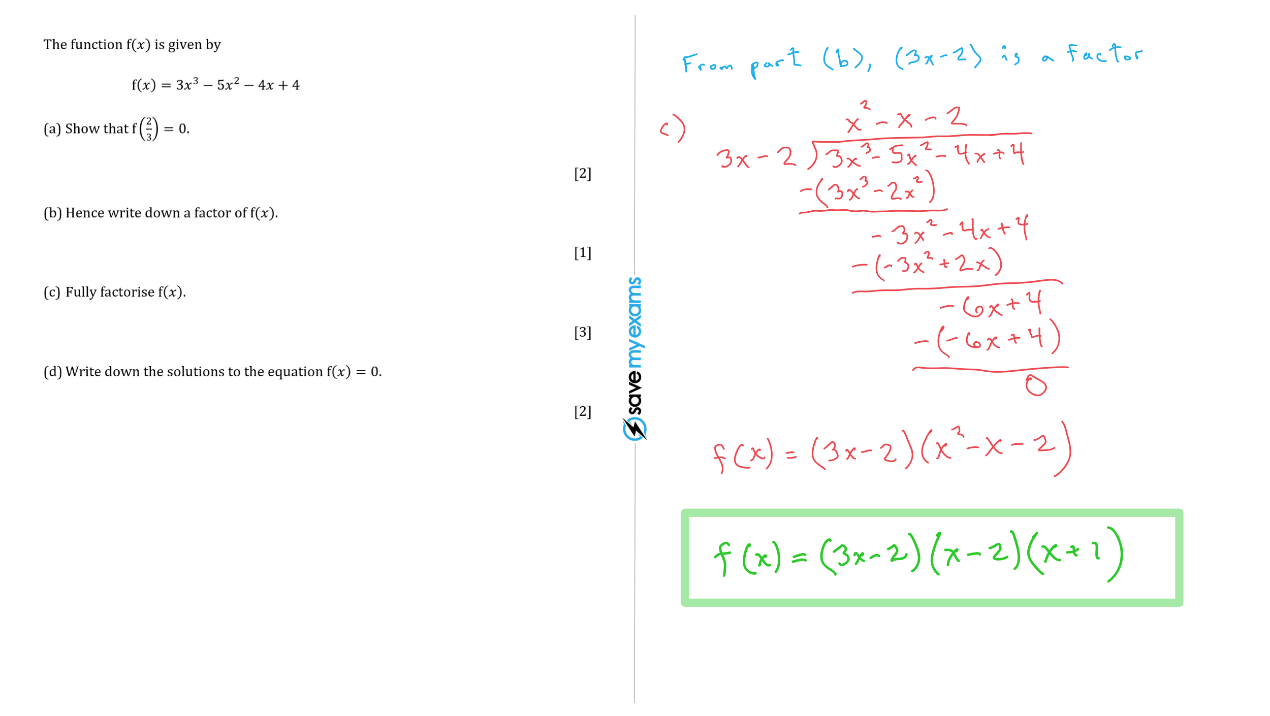 Question 3d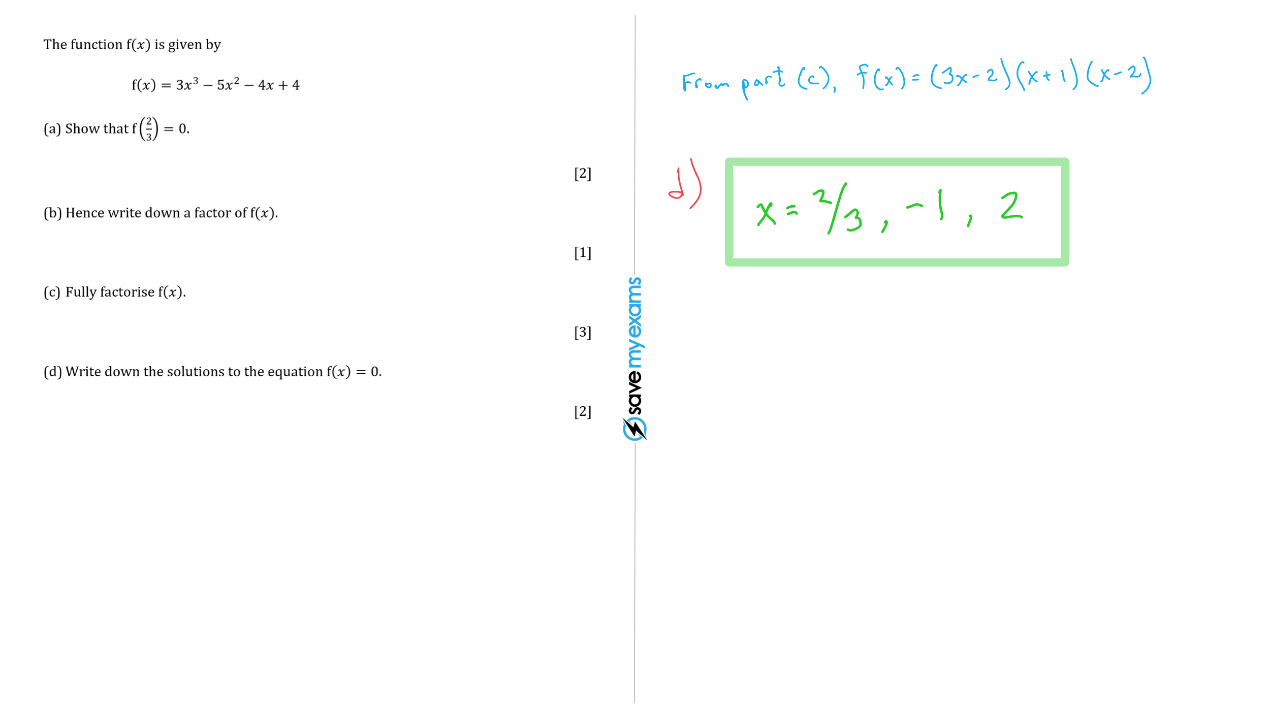 Question 4a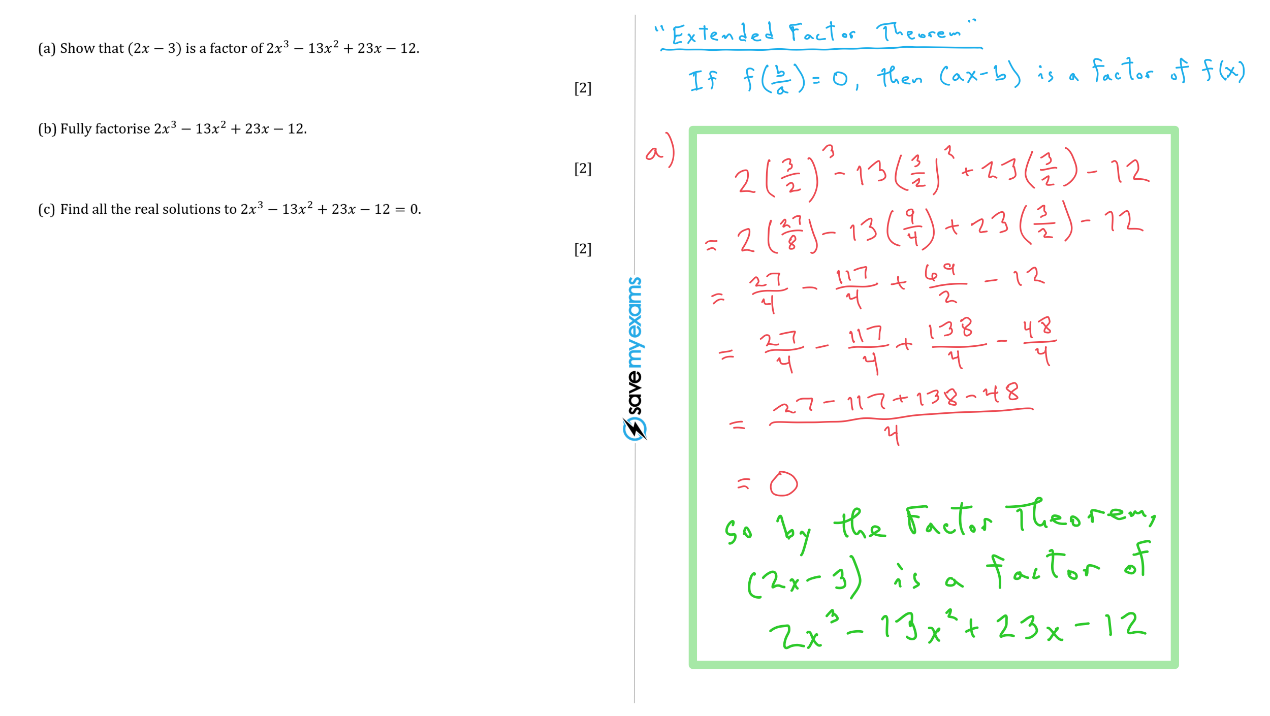 Question 4b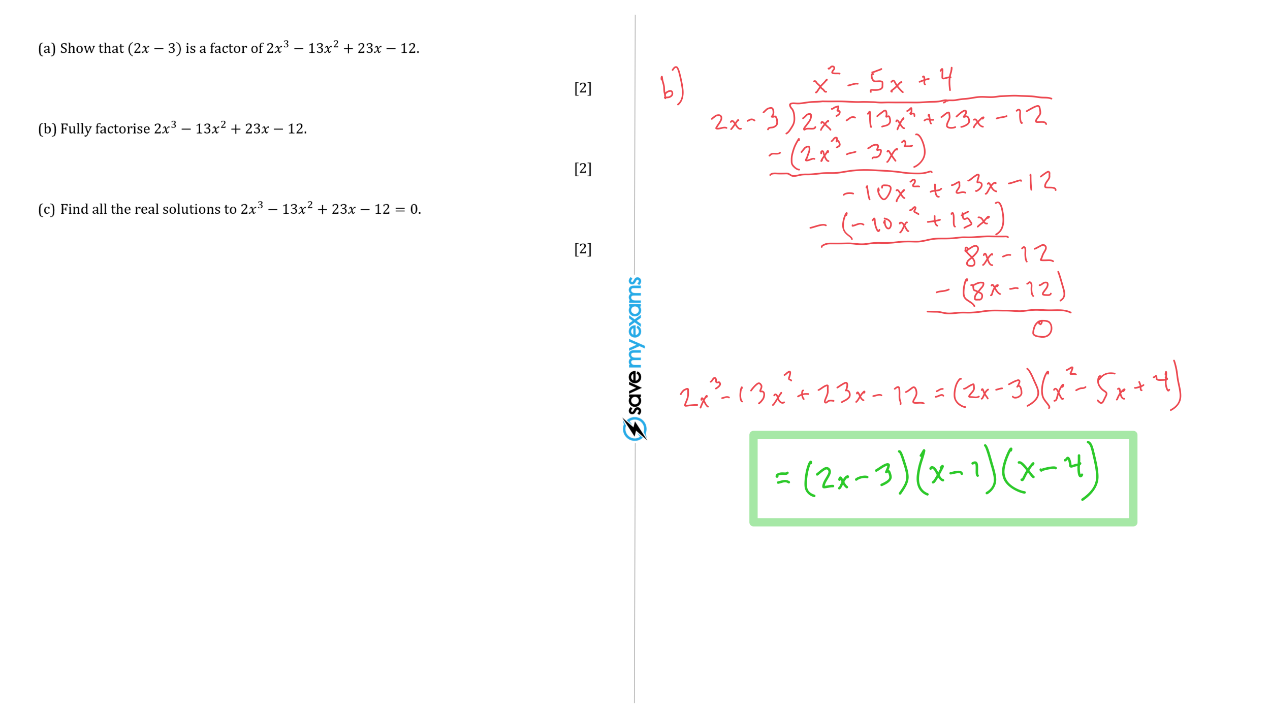 Question 4c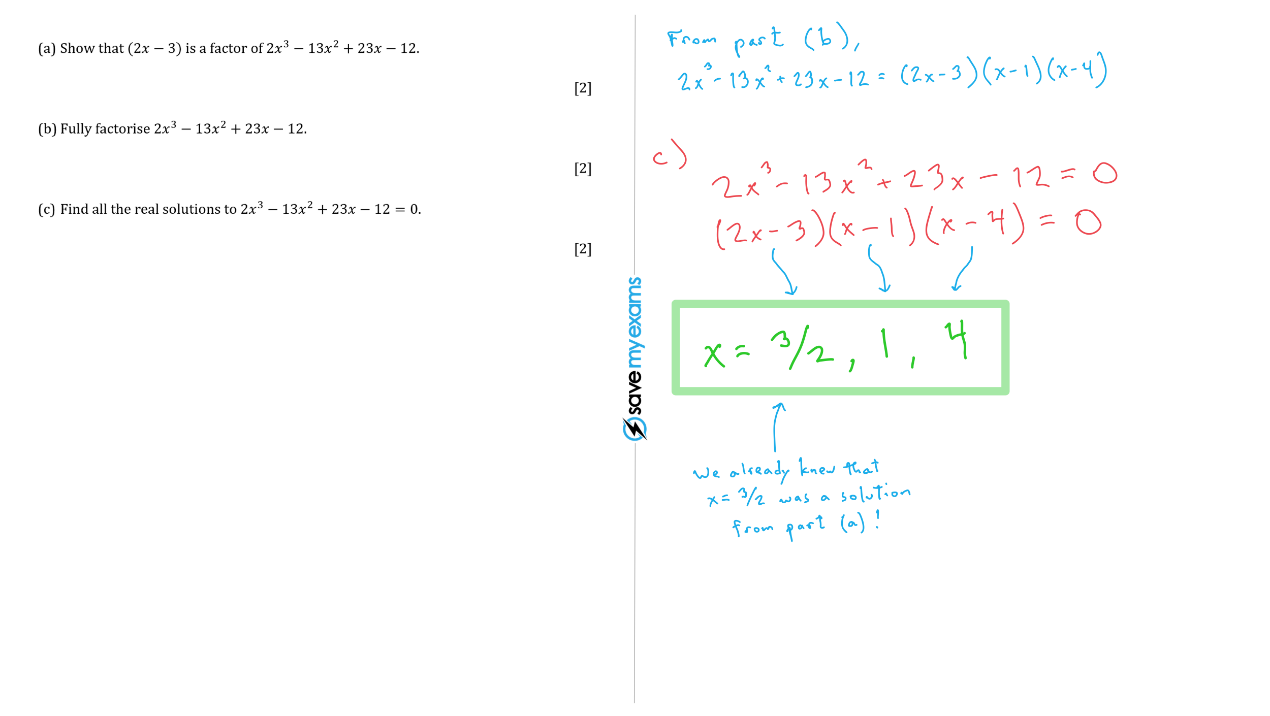 Question 5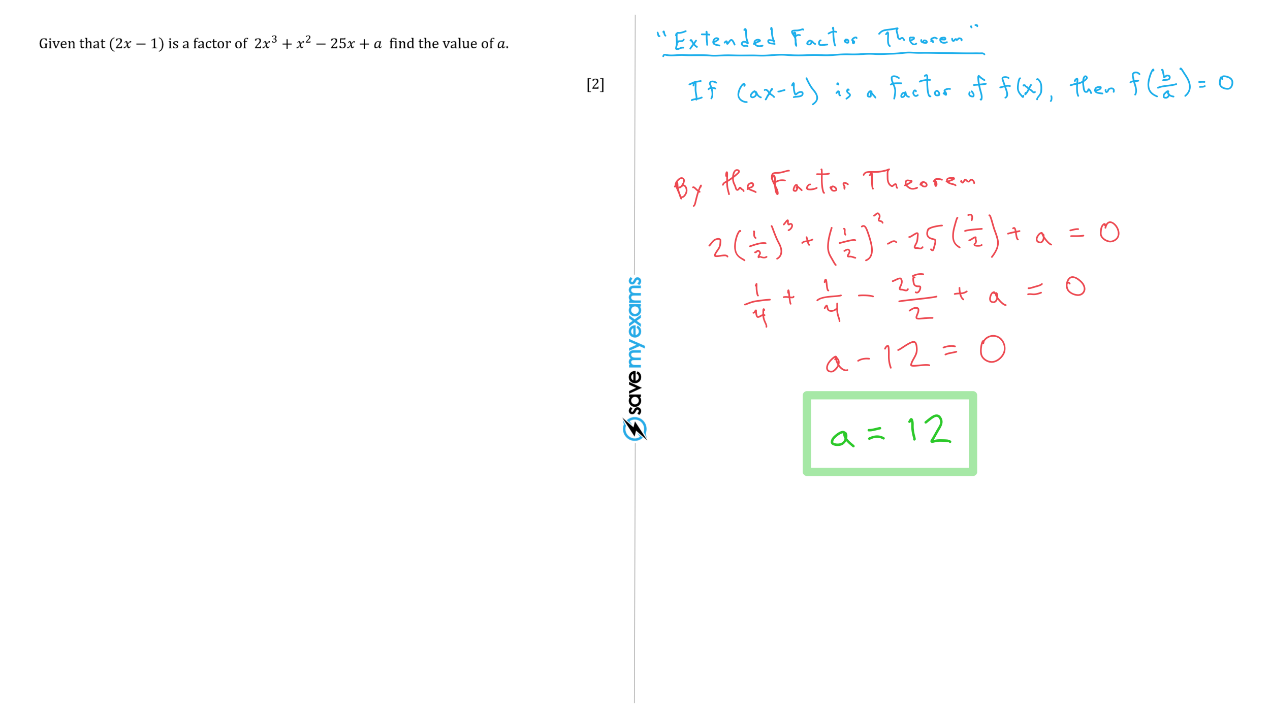 Question 6a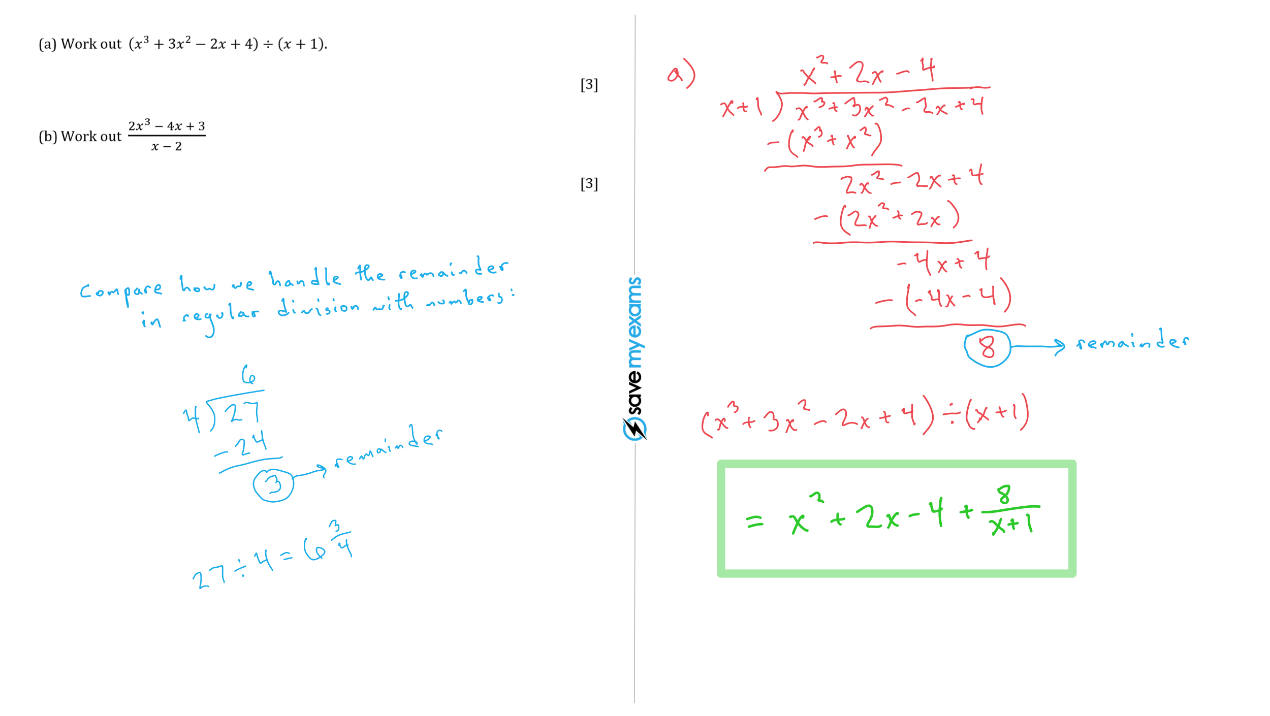 Question 6b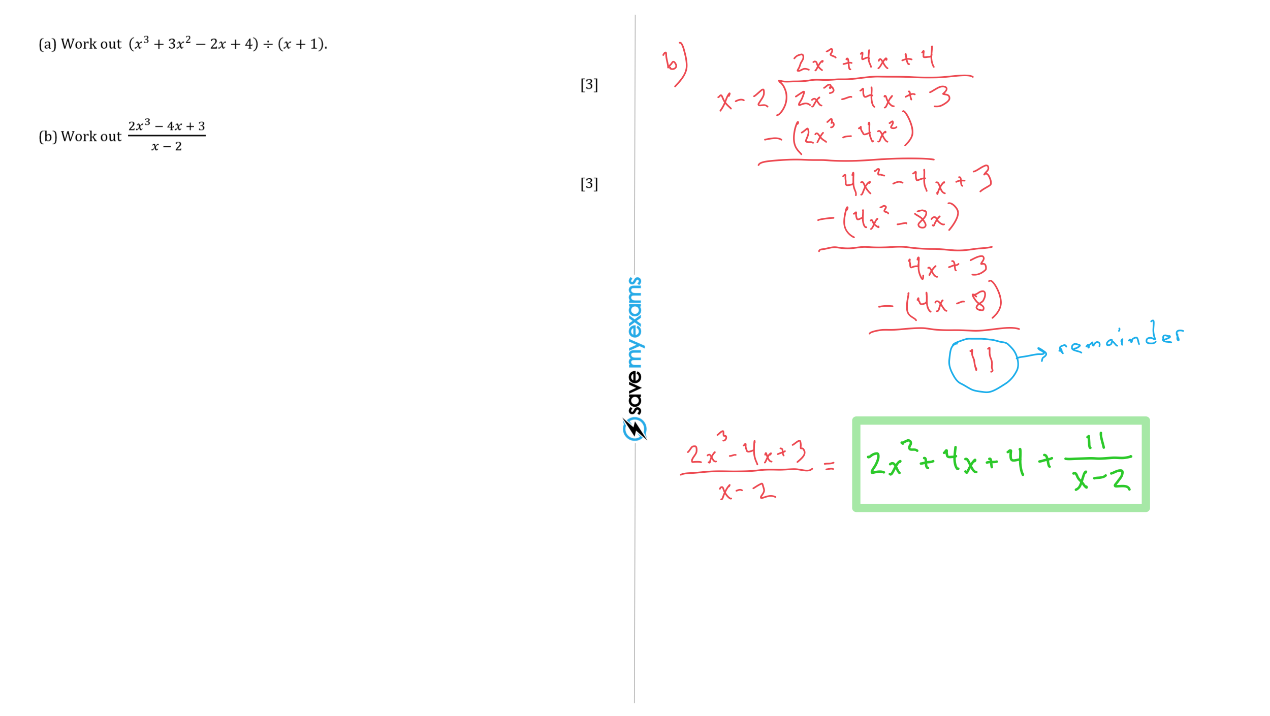 Question 7a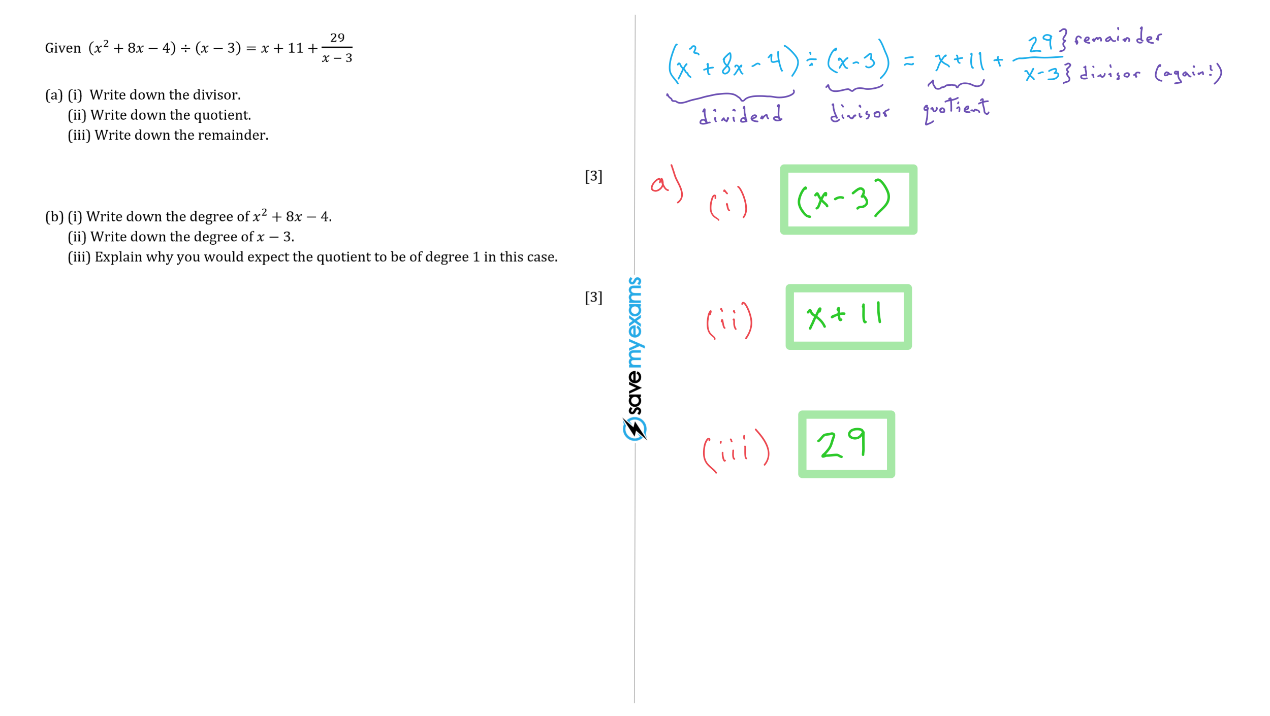 Question 7b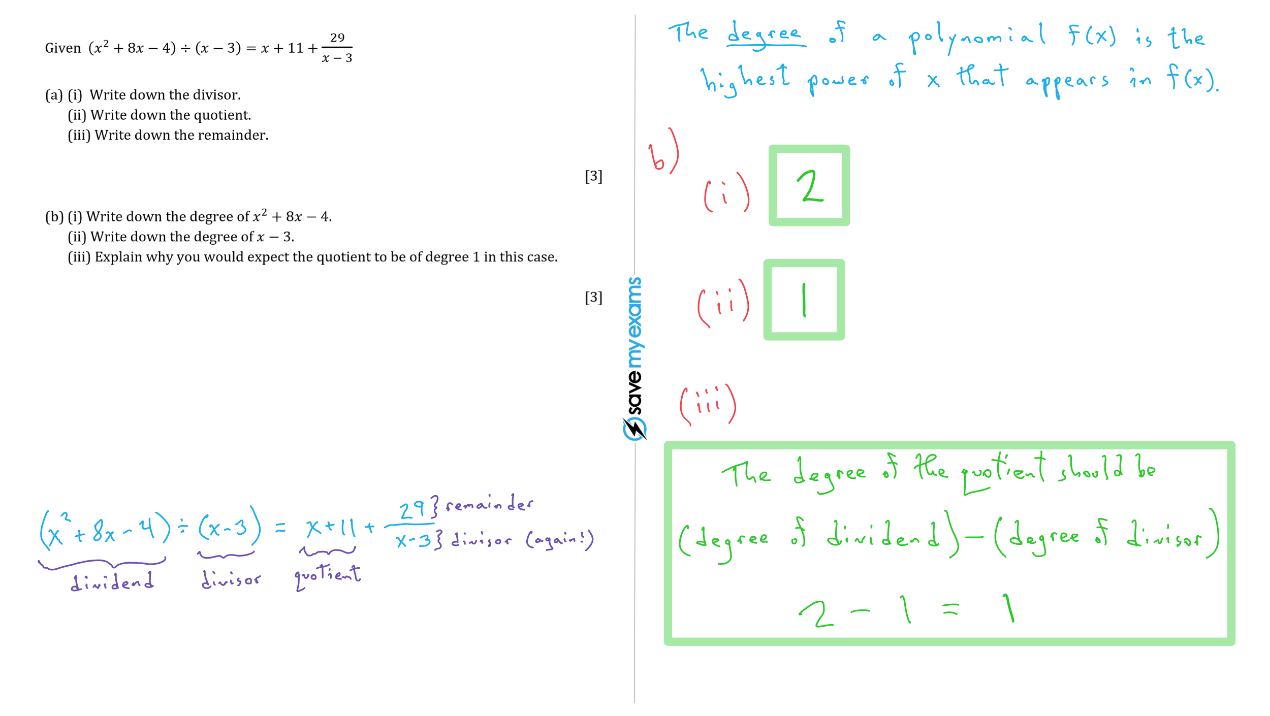 Question 8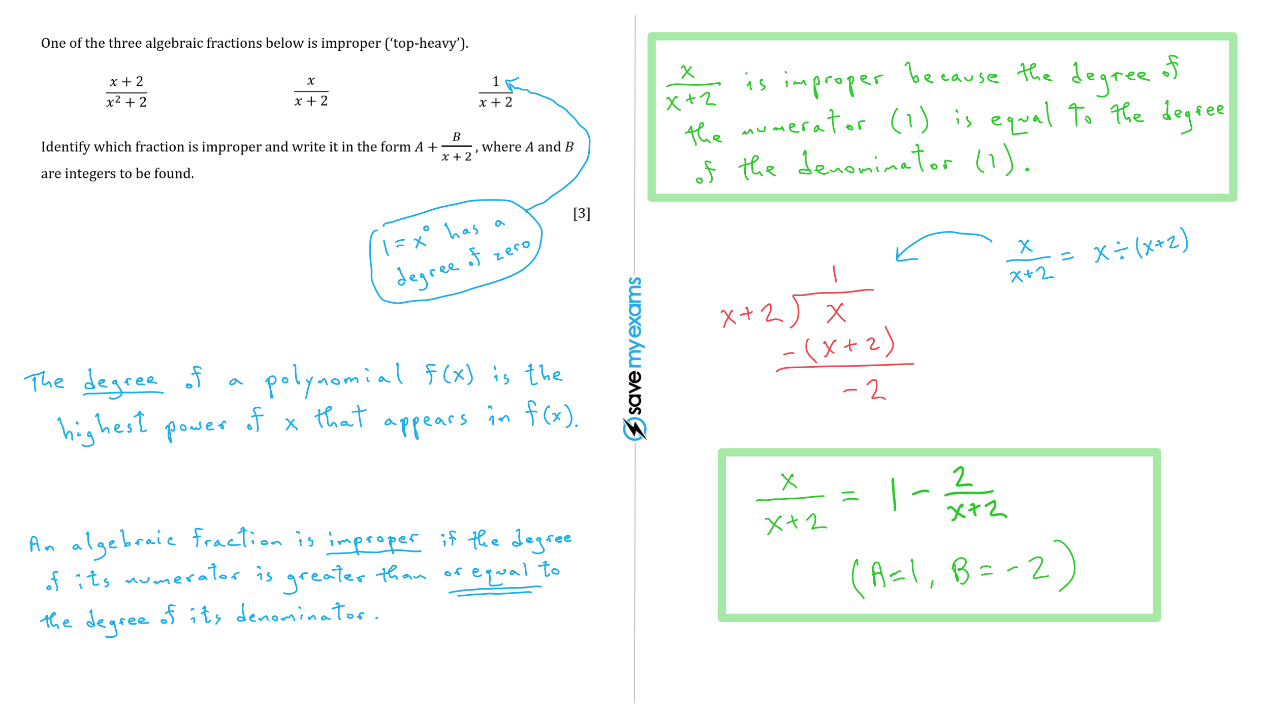 Question 9a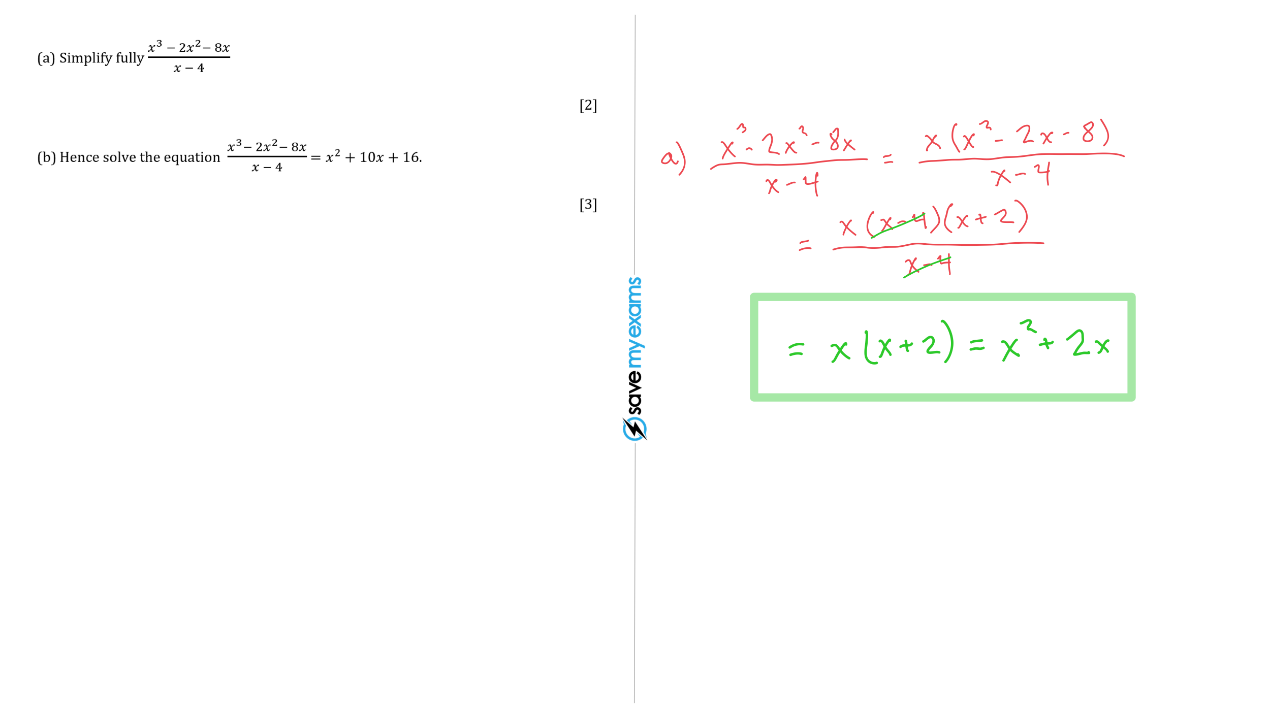 Question 9b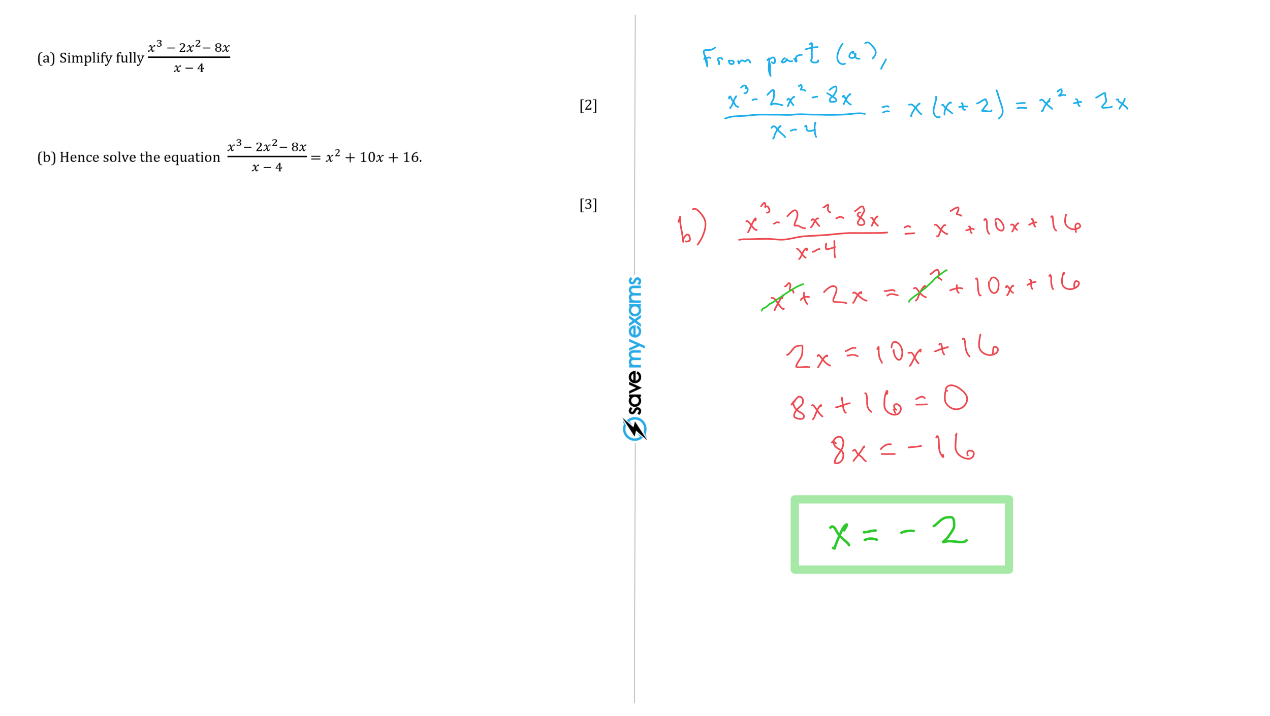 Question 10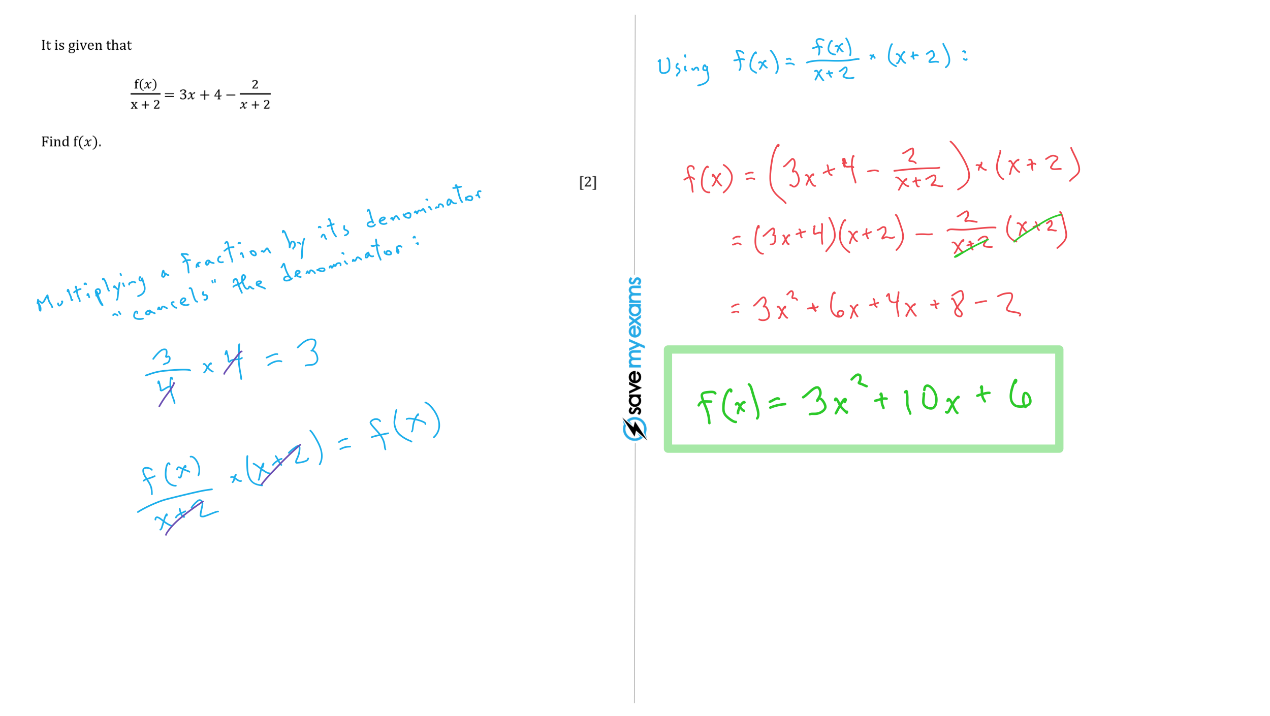 Question 11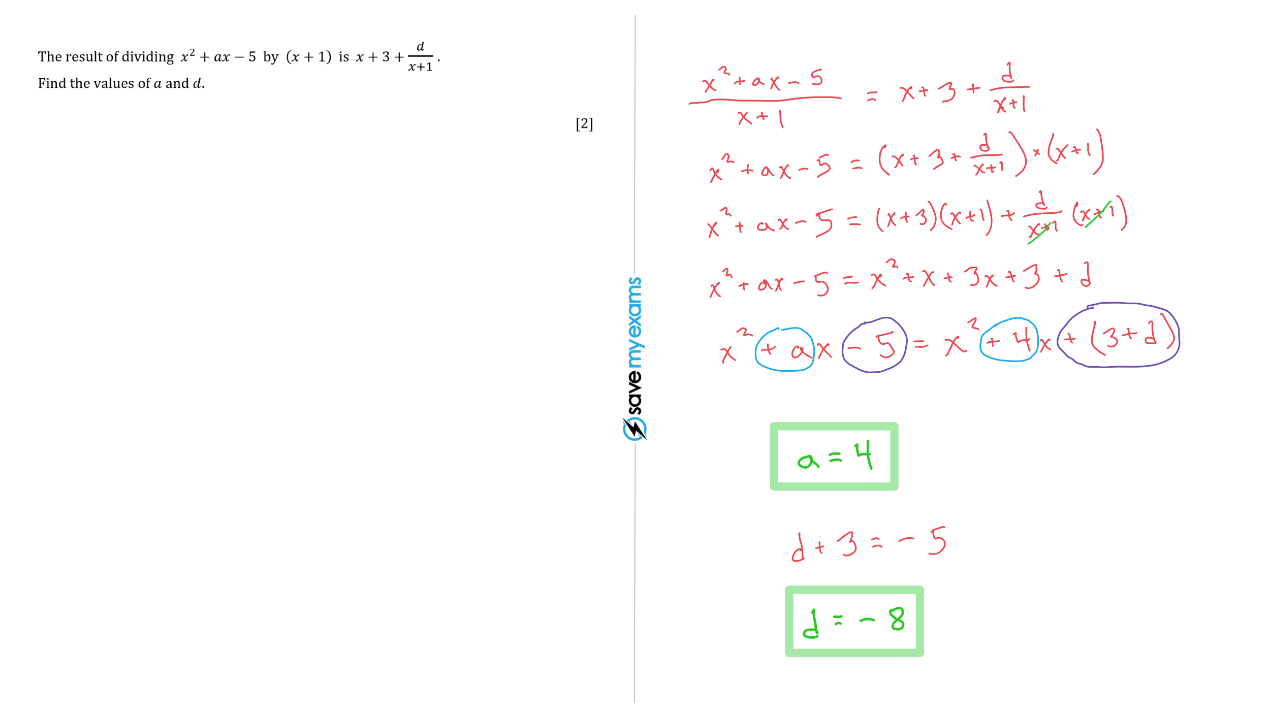 